                      PREFEITURA MUNICIPAL DE CUMARU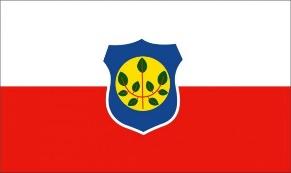                                                       Estado de PernambucoOFÍCIO GP Nº 050 / 2017. Cumaru (PE), 22 de março de 2017.Ao Exmo. JOSÉ JOSIVAL DA SILVAMD. GERENTE DE OPERAÇÃO PIPA7º GAC.Assunto: Solicita relação de pontos de abastecimentoCom os nossos cumprimentos, o Município de Cumaru/PE, neste ato representado por sua Prefeita Municipal, vem, respeitosamente, solicitar novos pontos de abastecimento de água potável, em diversas comunidades deste município, pelo qual foi assunto abordado na audiência pública realizada na Câmara Municipal em 15/03/2017.Enviamos neste ato, relatório fotográfico.Sendo o que nos cumpre informar, respeitosamente,Mariana Mendes de Medeiros Prefeita Municipal